Информационное донесение по мероприятиям, проводимым по  факту пропажи ребенка в г.Когалым (по состоянию на 12:00 ч. 28.06.2017)С начала поисково-спасательных работ с 20.06.2017 по 27.06.2017 года:- спасателями КУ «Центроспас – Югория» обследовано дно реки Ингу-Ягун площадью 19025 м2;- группой аквалангистов из дайв-клуба «Лагуна» обследована водная акватория площадью 6240 м2;         - обследовано дно Сургутскими водолазами – 1420 м2;         - проведен осмотр береговой линии на лодках – 293 км;         - обследовано эхо гидролокатором «Сонар»  – 2480 м2.28.06.2017 года  в 08:30  Спасатели  КУ «Центроспас – Югория»   работу прекратили. Убыли 27.06.2017 в 17:00.    	- начало водолазных работ спасателями  ПСО Нижневартовского р-онаг. Излучинск  - 2 человека, 2 ед. техники (из них 1 лодка). Ответственный Кремко Сергей Игоревич, т.89224186765  (проживание в общежитии по ул. Озерная,  6/1, питание 3-х разовое, предоставляет Администрация г. Когалым);     	- от дайв-клуба «Лагуна» - 2 человека; - от МЧС - 12 человек,  5 ед. техники (из них 2 лодки) - патруль береговой линии с обеих сторон в месте слияния рек Тромъ - Еган и Ингу - Ягун, ответственный Козин Михаил Андреевич,  8(950)512-54-26;         - от ОМВД - 3 человека,  1 ед. техники, ответственный  Кутлугужин Ильдар Ренатович, лейтенант  полиции  (участковый), тел. 8(932)256-68-40;       - от Администрации города - оперативная группа КЧС,  ответственный специалист-эксперт отдела по делам ГО и ЧС Администрации города Ларионов Сергей Александрович, 8(904)477-32-27, специалист-эксперт отдела по делам ГО и ЧС Администрации города Живоглядов Константин Иванович, 8(922)256-38-77  (2 человека, 1 ед. техники).  Штаб организован на лодочной станции (Н 62о15/03.2 Е 0,74о 30/20.9//).       - от МКУ ЕДДС г. Когалым – 1человек;      - 5 волонтёров в штабе.28.06.2017 года  в 12:00      - спасатели  ПСО Нижневартовского р-она г. Излучинск  - 2 человека, 2 ед. техники (из них 1 лодка), ответственный Кремко Сергей Игоревич, т.89224186765  (проживание в общежитии по ул. Озерная 6/1 , питание 3 – х разовое, предоставляет Администрация г. Когалым);     - от дайв – клуба «Лагуна» - 2 человека;     - от  МЧС - 12 человек,  5 ед. техники  (из них 2 лодки) - патруль береговой линии с обеих сторон в месте слияния рек Тромъ - Еган и Ингу - Ягун, ответственный Козин Михаил Андреевич,  8(950)512-54-26;        - от ОМВД - 3 человека,  1 ед. техники, ответственный  Кутлугужин Ильдар Ренатович, лейтенант  полиции  (участковый), тел. 8(932)256-68-40;       - от Администрации города - оперативная группа КЧС, ответственный специалист-эксперт отдела по делам ГО и ЧС Администрации города Ларионов Сергей Александрович, 8(904)477-32-27, специалист-эксперт отдела по делам ГО и ЧС Администрации города Живоглядов Константин Иванович, 8(922)256-38-77 (2 человека, 1 ед. техники).  Штаб организован на лодочной станции (Н 62о15/03.2 Е 0,74о 30/20.9//).       - от МКУ ЕДДС г. Когалым – 1человек;      - 5 волонтёров в штабе,  т.89224186765       - 2 человека (1 лодка)  от ТПП «Когалымнефтегаз», тел. 37055 - осмотр береговой линии;       - 2 человека (1 лодка) от  «ЛУКОЙЛ-АИК»,  тел. 8(950)513-38-82 - осмотр береговой линии;      - 2 человека (1 лодка) от ТПП «Повхнефтегаз»,  тел. 8(950)513-44-44 - осмотр береговой линии.      Обследовано 20 км вверх по течению и 20 км вниз по течению на лодках, 10 км пеший осмотр.       Всего на поиски ребенка (по состоянию на 12:00)  привлечены 33 человека, 12 ед. техники (из них 6 плав.  средств). МКУ «ЕДДС г. Когалыма»                                                        Е.А.Каленская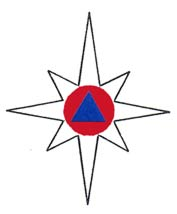 МУНИЦИПАЛЬНОЕ КАЗЁННОЕ УЧРЕЖДЕНИЕ«ЕДИНАЯ ДЕЖУРНО-ДИСПЕТЧЕРСКАЯ СЛУЖБА ГОРОДА КОГАЛЫМА»
 (МКУ «ЕДДС города Когалыма»)ул. Молодёжная 10/2,  г. Когалым, Ханты-Мансийский автономный  округ-Югра,  Тюменская область, 628486тел.(34667) 5-17-22,  5-13-42;  тел/факс (34667) 5-13-42 E-mail: edds112@bk.ru                                     ИНН  8608041012              №112 - Исх-б/н    от «28» июня  2017 г.
